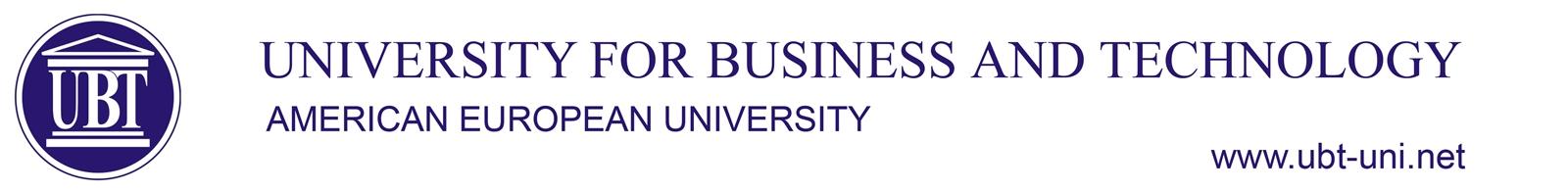 …………………………………………………………………………………………………………………………………………………………LLB JURIDIKSyllabus Subject INTRODUCTION TO LAW INTRODUCTION TO LAW INTRODUCTION TO LAW INTRODUCTION TO LAWSubjectType SemesterECTSKodiSubjectMANDATORY (M)17Law-B-001Lecturer Associate Professor Dr.sc. Behar SelimiAssociate Professor Dr.sc. Behar SelimiAssociate Professor Dr.sc. Behar SelimiAssociate Professor Dr.sc. Behar SelimiCourse Goals  The subject Theory of the state and law is organised in a way that enables students to learn the basic, general and common notions about the state and law, as well as the connection between them. The subject is divided into three main parts/goals.The first part contains the first goal, which is general knowledge about society, state and power. Also, the main theories about the state will be explained.The second part contains the second goal, which is specific knowledge related to the basic notions for social norms, in particular for legal norms and the forms of their integration in institutes, branches and legal systems, including the legal order as an expression of the efficiency of the legal system. In this part, the main theories or schools related to the law will be explained.The third part contains the third goal, which is explanations and exercises about the interpretation of legal rules through the main methods of interpretationThe subject Theory of the state and law is organised in a way that enables students to learn the basic, general and common notions about the state and law, as well as the connection between them. The subject is divided into three main parts/goals.The first part contains the first goal, which is general knowledge about society, state and power. Also, the main theories about the state will be explained.The second part contains the second goal, which is specific knowledge related to the basic notions for social norms, in particular for legal norms and the forms of their integration in institutes, branches and legal systems, including the legal order as an expression of the efficiency of the legal system. In this part, the main theories or schools related to the law will be explained.The third part contains the third goal, which is explanations and exercises about the interpretation of legal rules through the main methods of interpretationThe subject Theory of the state and law is organised in a way that enables students to learn the basic, general and common notions about the state and law, as well as the connection between them. The subject is divided into three main parts/goals.The first part contains the first goal, which is general knowledge about society, state and power. Also, the main theories about the state will be explained.The second part contains the second goal, which is specific knowledge related to the basic notions for social norms, in particular for legal norms and the forms of their integration in institutes, branches and legal systems, including the legal order as an expression of the efficiency of the legal system. In this part, the main theories or schools related to the law will be explained.The third part contains the third goal, which is explanations and exercises about the interpretation of legal rules through the main methods of interpretationThe subject Theory of the state and law is organised in a way that enables students to learn the basic, general and common notions about the state and law, as well as the connection between them. The subject is divided into three main parts/goals.The first part contains the first goal, which is general knowledge about society, state and power. Also, the main theories about the state will be explained.The second part contains the second goal, which is specific knowledge related to the basic notions for social norms, in particular for legal norms and the forms of their integration in institutes, branches and legal systems, including the legal order as an expression of the efficiency of the legal system. In this part, the main theories or schools related to the law will be explained.The third part contains the third goal, which is explanations and exercises about the interpretation of legal rules through the main methods of interpretationLearning Outcomes At the end of the course, it is intended that students reach:1. To form basic views on the state and law, as well as the relationships between them. 2. To understand and be able to explain the main state and law doctrine 3. To describe and be able to compare the main types of states.4. To analyse the concept of the legal norm, its types and structure.5. To review and analyse the types of general and concrete legal acts.6. To understand the process of creation, change and termination of public and civil relationships.7. To demonstrate basic knowledge and be able to apply the main methods of interpreting the law in the process of law implementation.At the end of the course, it is intended that students reach:1. To form basic views on the state and law, as well as the relationships between them. 2. To understand and be able to explain the main state and law doctrine 3. To describe and be able to compare the main types of states.4. To analyse the concept of the legal norm, its types and structure.5. To review and analyse the types of general and concrete legal acts.6. To understand the process of creation, change and termination of public and civil relationships.7. To demonstrate basic knowledge and be able to apply the main methods of interpreting the law in the process of law implementation.At the end of the course, it is intended that students reach:1. To form basic views on the state and law, as well as the relationships between them. 2. To understand and be able to explain the main state and law doctrine 3. To describe and be able to compare the main types of states.4. To analyse the concept of the legal norm, its types and structure.5. To review and analyse the types of general and concrete legal acts.6. To understand the process of creation, change and termination of public and civil relationships.7. To demonstrate basic knowledge and be able to apply the main methods of interpreting the law in the process of law implementation.At the end of the course, it is intended that students reach:1. To form basic views on the state and law, as well as the relationships between them. 2. To understand and be able to explain the main state and law doctrine 3. To describe and be able to compare the main types of states.4. To analyse the concept of the legal norm, its types and structure.5. To review and analyse the types of general and concrete legal acts.6. To understand the process of creation, change and termination of public and civil relationships.7. To demonstrate basic knowledge and be able to apply the main methods of interpreting the law in the process of law implementation.Structure Weekly PlanWeekly PlanWeekly PlanWeekStructure Introduction to teaching plan, as well as for teaching methods and literatureIntroduction to teaching plan, as well as for teaching methods and literatureIntroduction to teaching plan, as well as for teaching methods and literature1Structure Society, state, and lawSociety, state, and lawSociety, state, and law2Structure State power and sovereigntyState power and sovereigntyState power and sovereignty3Structure The main theories of stateThe main theories of stateThe main theories of state4Structure The main theories of lawThe main theories of lawThe main theories of law5Structure The first testThe first testThe first test6Structure Sources of law and relationships between themSources of law and relationships between themSources of law and relationships between them7Structure Customs, morality, and lawCustoms, morality, and lawCustoms, morality, and law8Structure Legal norms, their typesLegal norms, their typesLegal norms, their types9Structure Hierarchy of legal normsHierarchy of legal normsHierarchy of legal norms10Structure Legislative techniques-exercisesLegislative techniques-exercisesLegislative techniques-exercises11Structure Enforcement of the lawEnforcement of the lawEnforcement of the law12Structure Interpretation of lawInterpretation of lawInterpretation of law13Structure Types of interpretationTypes of interpretationTypes of interpretation14Structure The final testThe final testThe final test15Learning MethodsActivitiesActivitiesActivitiesWeight (%)Learning Methods       1. The lecture       1. The lecture       1. The lecture50%Learning Methods       2. Seminars       2. Seminars       2. Seminars20%Learning MethodsLearning Methods       3. Case studies       3. Case studies       3. Case studies20%Learning Methods       4. Simulation of roles (role play)       4. Simulation of roles (role play)       4. Simulation of roles (role play)10%Learning MethodsLearning MethodsLearning MethodsEvaluation Methods Assessment Activity NumberJavaWeight (%)Evaluation Methods 1. Participation11210%Evaluation Methods 2. Seminars26,820%Evaluation Methods 3. Tests27,1150%Evaluation Methods 4. Home exam/research 1420%Evaluation Methods       5. Final Exam1150-100%Evaluation Methods Evaluation Methods Teaching Tools Tools Tools Tools NumberTeaching Tools 1. Classroom (e.g.)1. Classroom (e.g.)1. Classroom (e.g.)1Teaching Tools 2. Laboratory (e.g.)2. Laboratory (e.g.)2. Laboratory (e.g.)1Teaching Tools 3. Moodle3. Moodle3. Moodle1Teaching Tools 4. MATLAB/SPSS/SIMULINK software4. MATLAB/SPSS/SIMULINK software4. MATLAB/SPSS/SIMULINK softwareTeaching Tools 5. Projector5. Projector5. Projector1Teaching Tools Workloads Type of activities  Type of activities  Orë javoreNgarkesa totalWorkloads 1. Lectures/Exercises1. Lectures/Exercises2+248Workloads 2. Seminars2. Seminars220Workloads 3. Case studies3. Case studies220Workloads 4.Team projects5. Independent study6. Preparation/Exams4.Team projects5. Independent study6. Preparation/Exams156012Total:175Workloads Workloads Literature/Materials Osman Ismaili:Fillet e se drejtës,Universiteti i Prishtinës,Fakulteti Juridik,Prishtinë,2014 (Mandatory)Luan Omari:Parime dhe institucione të së drejtës publike,Botimi’’Elena Gjika’’, Tiranë,2007 (Mandatory)Esat Stavileci:Shteti-shqyrtime të përgjithshme teorike me vështrim rasti i Kosovës,Akademia e Shkencave dhe e Arteve të Kosovës,Prishtinë,2008 (Recomandet)Fatmir Zanaj,’’Filozofia e së drejtës’’, Tiranë,2011 (Recomendet)Hans Kelsen: General Theory of Law and State, The Lawbook Exchange, LTD, New Jersey,2009 (Recommended)Osman Ismaili:Fillet e se drejtës,Universiteti i Prishtinës,Fakulteti Juridik,Prishtinë,2014 (Mandatory)Luan Omari:Parime dhe institucione të së drejtës publike,Botimi’’Elena Gjika’’, Tiranë,2007 (Mandatory)Esat Stavileci:Shteti-shqyrtime të përgjithshme teorike me vështrim rasti i Kosovës,Akademia e Shkencave dhe e Arteve të Kosovës,Prishtinë,2008 (Recomandet)Fatmir Zanaj,’’Filozofia e së drejtës’’, Tiranë,2011 (Recomendet)Hans Kelsen: General Theory of Law and State, The Lawbook Exchange, LTD, New Jersey,2009 (Recommended)Osman Ismaili:Fillet e se drejtës,Universiteti i Prishtinës,Fakulteti Juridik,Prishtinë,2014 (Mandatory)Luan Omari:Parime dhe institucione të së drejtës publike,Botimi’’Elena Gjika’’, Tiranë,2007 (Mandatory)Esat Stavileci:Shteti-shqyrtime të përgjithshme teorike me vështrim rasti i Kosovës,Akademia e Shkencave dhe e Arteve të Kosovës,Prishtinë,2008 (Recomandet)Fatmir Zanaj,’’Filozofia e së drejtës’’, Tiranë,2011 (Recomendet)Hans Kelsen: General Theory of Law and State, The Lawbook Exchange, LTD, New Jersey,2009 (Recommended)Osman Ismaili:Fillet e se drejtës,Universiteti i Prishtinës,Fakulteti Juridik,Prishtinë,2014 (Mandatory)Luan Omari:Parime dhe institucione të së drejtës publike,Botimi’’Elena Gjika’’, Tiranë,2007 (Mandatory)Esat Stavileci:Shteti-shqyrtime të përgjithshme teorike me vështrim rasti i Kosovës,Akademia e Shkencave dhe e Arteve të Kosovës,Prishtinë,2008 (Recomandet)Fatmir Zanaj,’’Filozofia e së drejtës’’, Tiranë,2011 (Recomendet)Hans Kelsen: General Theory of Law and State, The Lawbook Exchange, LTD, New Jersey,2009 (Recommended)Contact Dr.sc.Behar Selimi  behar.seimi@ubt-uni.net tel.+383 49-519-919 Also in What’s Up & ViberDr.sc.Behar Selimi  behar.seimi@ubt-uni.net tel.+383 49-519-919 Also in What’s Up & ViberDr.sc.Behar Selimi  behar.seimi@ubt-uni.net tel.+383 49-519-919 Also in What’s Up & ViberDr.sc.Behar Selimi  behar.seimi@ubt-uni.net tel.+383 49-519-919 Also in What’s Up & Viber